１．職場におけるハラスメントとは職場におけるハラスメントは、人の尊厳を不当に傷つける社会的に許されない行為であるとともに、労働者の能力の発揮を妨げ、また、会社にとっても職場秩序の乱れや業務遂行の阻害、社会的評価への悪影響につながる問題です。性別役割分担意識に基づく言動はセクシュアルハラスメントの発生の原因や背景となることがあり、また、妊娠・出産・育児休業等に関する否定的な言動は、妊娠・出産・育児休業等に関するハラスメントの発生の原因や背景になることがあります。このような言動を行わないよう注意しましょう。また、パワーハラスメントの発生の原因や背景には、労働者同士のコミュニケーションの希薄化などの職場環境の問題があるかもしれません。職場環境の改善に努めましょう。２．当社は次のようなハラスメント行為を禁止します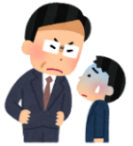 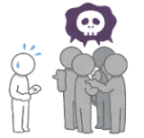 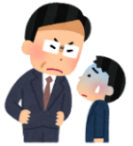 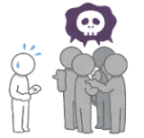 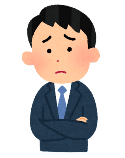 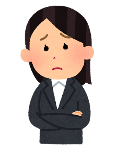 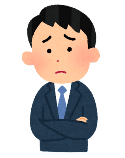 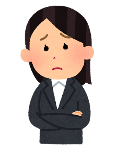 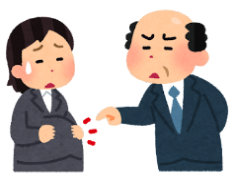 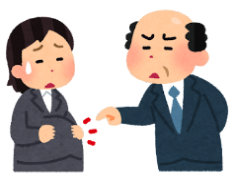 ３．ハラスメント行為者は就業規則に基づき処分されることがあります（就業規則第　　条　　　　　　　　　）ハラスメントを行った場合は、就業規則第　　条第　　項などに当たることとなり、処分されることがあります。その場合、行為者の具体的態様（時間、場所、内容、程度）、当事者同士の関係、被害者の対応等を総合的に判断し、処分を決定します。４．相談窓口　職場におけるハラスメントに関する相談窓口は次の者です。一人で悩まず早めにご相談ください。＊相談には公平に、相談者だけでなく行為者についても、プライバシーを守って対応します。＊相談者はもちろん、事実関係の確認に協力した方に不利益な取扱いは行いません。＊相談を受けた場合、必要に応じて関係者から事情を聞くなどして事実関係を確認し、事案に応じた適切な対応をします。また、再発防止策を講じる等適切に対処します。＊正社員だけでなく、パート・アルバイトの方、派遣労働者の方も相談できます。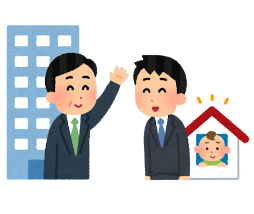 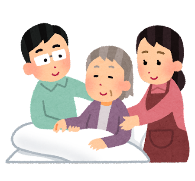 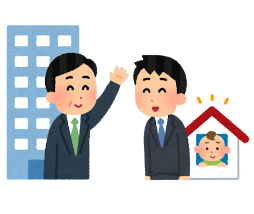 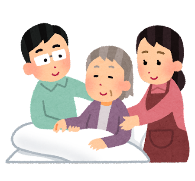 5．妊娠・出産、育児・介護のための諸制度が利用できます当社には、妊娠・出産、育児や介護を行う労働者が利用できる様々な制度があります。就業規則等により確認しましょう。制度や措置を利用する場合には、周囲の方の負担軽減も考慮し必要に応じて業務配分の見直しなどを行います。制度の利用者も、気持ちよく制度を利用するために日頃から業務に関わる方々とのコミュニケーションを図ることを大切にしましょう。６．この方針の対象について正社員、派遣社員、パート、アルバイト等当社において働いている方すべて、また、顧客や取引先の社員の方等も含みます。また、自社の労働者以外の他の労働者（就職活動中の学生、求職者等含む）についてもハラスメントに類すると考えられる相談があった場合には、必要に応じて適切な対応を行うよう努めます。顧客からの著しい迷惑行為（カスタマーハラスメント）を受けた場合も同様の対応を行います。相手の立場に立って、普段の言動を振り返り、ハラスメントのない、快適な職場を作っていきましょう。